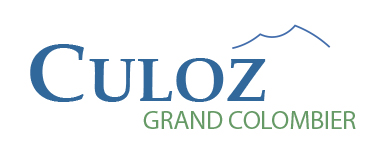 Ce document sollicitant l’accord de la commune pour l’organisation d’une manifestation, doit être renvoyé au moins deux mois à l’avance par mail à secretariat-general@culoz.fr ou au 46 rue de la Mairie 01350 CULOZ.MANIFESTATION : _____________________________________________________________________________DATE :		     ____/____/____ORGANISATEUR :   _____________________________________________________________________________Nom de l’association : __________________________________________________________________________Responsable de la manifestation : _________________________________________________________________En qualité de : _________________________________________________________________________________Téléphone : ____/____/____/_____/_____/Adresse mail : _________________________________________________________________________________Adresse postale : ______________________________________________________________________________Nom de la manifestation : ____________________________________________________________________________________________________________________________________________________________________Nombre de personnes attendues : ________________________________________________________________Nature de la manifestation (kermesse, brocante…) : _______________________________________________________________________________________________________________________________________________Date de la manifestation : ____/____/____Horaires : de ________ à ________Lieu de la manifestation : ________________________________________________________________________ Si le lieu est un bâtimentBâtiment(s) concerné(s) : ________________________________________________________________________Nature et superficie des locaux utilisés : ____________________________________________________________Assureur et numéro de police d’assurance de l’organisateur : ________________________________________________________________________________________________________________________________________ Si le lieu est un espace de plein airSite(s) concerné(s) : ____________________________________________________________________________Voiries et domaine public utilisés : ________________________________________________________________Assureur et numéro de police d’assurance de l’organisateur : ________________________________________________________________________________________________________________________________________Présentation du projet de la manifestation (possibilité de joindre un dossier de présentation) : ______________________________________________________________________________________________________________________________________________________________________________________________________________________________________________________________________________________________________________________________________________________________________________________________________________________________________________________________________________________________________________________________________________________________________________________________ Manifestation à entrée gratuite Manifestation à entrée payante Manifestation à participation librePlan de la manifestation (peut être joint en annexe) :Nombre de personnes affectées à l’organisation et détail de leurs fonctions :__________________________________________________________________________________________________________________________________________________________________________________________________________________________________________________________________________________________________________________________________________________________________________________________________________________________________________________________________________________________________________________________________________________________________________________________________________________________________________________________________________________________________________________________________________________________________________________________________________________________________________________________________________________________________________________________________________________________________TraiteurSociété : _____________________________________________________________________________________Coordonnées : ________________________________________________________________________________ChapiteauxSociété : _____________________________________________________________________________________Coordonnées : ________________________________________________________________________________Sonorisation/Eclairage/AutresSociété : _____________________________________________________________________________________Coordonnées : ________________________________________________________________________________Loueur de matérielSociété : _____________________________________________________________________________________Coordonnées : ________________________________________________________________________________Animateur (société d’animation)Société : _____________________________________________________________________________________Coordonnées : ________________________________________________________________________________Autre Société : _____________________________________________________________________________________Coordonnées : ________________________________________________________________________________Sécurité privée/Gardiennage (fournir une copie du devis)Société : _____________________________________________________________________________________Coordonnées : ________________________________________________________________________________Nombre d’agents : _____________________________________________________________________________Veuillez informer les services de secours (pompiers) par courrier à (fournir un justificatif d’envoi) :CIS CULOZ104 rue Claudius Richard 01350 CULOZ___________________________________________________________________________________________________________________________________________________________________________________________________________________________________________________________________________________________________________________________________________________________________________________________________________________________________________________________________________________________________________________________________________________________________________________________________________________________________________________________________________________________________________________________________________________________________________________________________________________________________________________________________________________________________________________________________________________________________________________________________________________________________________________________________________________________________________________________________________________________________________________________________________________________________________________________________________________________________________________________________________________________________________________________________________________________________________________ Je déclare sur honneur et en toute conscience avoir fourni les informations ci-dessus et ci-dessous de façon complète, sincère et véritable.Fait à Culoz, le ____/____/____Signature précédée de la mention « lu et approuvé »DEMANDE D’AUTORISATIONDE DÉBIT DE BOISSONS TEMPORAIREManifestation : ________________________________________________________________________________Date : ____/____/____Lieu de la manifestation : ________________________________________________________________________Débit de boissons : 			 1 (sans alcool)		 2 (bières, vin, champagne…)Horaires de la manifestation : de ________ h ________ à ________ h ________Nom de l’association : __________________________________________________________________________Responsable de l’opération (Président) : ___________________________________________________________Adresse : _____________________________________________________________________________________Téléphone : ___________________________________________________________________________________DEMANDE D’UTILISATIONDU DOMAINE PUBLICManifestation : ________________________________________________________________________________Date : ____/____/____Lieu de la manifestation : ________________________________________________________________________Présentée par : ________________________________________________________________________________Représentée par : ______________________________________________________________________________Adresse : _____________________________________________________________________________________Pour la propriété (bâtiment et/ou espace de plein air sollicités) : _____________________________________________________________________________________________________________________________________Nature de l’occupation du domaine public : ______________________________________________________________________________________________________________________________________________________Dates et heures de début et de fin de l’occupation : _______________________________________________________________________________________________________________________________________________Fait à Culoz, le ____/____/____				SignatureSous réserve que soient prises toutes dispositions vis-à-vis des personnes et des biens situés ou passant à proximité de la manifestation.  Sous réserve des différents avis et accords pour la réalisation de la manifestation.COMMUNICATION(Sous réserve d’acceptation)Manifestation : ________________________________________________________________________________Date : ____/____/____				Horaires : _____________________________________________Lieu de la manifestation : ________________________________________________________________________Texte d’accroche :  ____________________________________________________________________________________________________________________________________________________________________________________________________________________________________________________________________________________________________________________________________________________________________Un texte descriptif : __________________________________________________________________________________________________________________________________________________________________________________________________________________________________________________________________________________________________________________________________________________________________________________________________________________________________________________________________________________________________________________________________________________________________________________________________________________________________________________________Images et documents (à envoyer à communication@culoz.fr)Un visuel de la manifestation (format jpeg, pdf, eps)Une ou plusieurs photosPlaquette, programme au format word ou pdf afin d’être téléchargé sur le site internet.Nom et prénom du contact : _____________________________________________________________________Numéro de téléphone : _________________________________________________________________________Adresse du site internet s’il en existe un : ___________________________________________________________	DEMANDE DE MATÉRIEL – SERVICES TECHNIQUES(Sous réserve de disponibilité)Manifestation : ________________________________________________________________________________Date : ____/____/____		Heure de début : _____________________________________________________Date : ____/____/____		Heure de fin : _______________________________________________________Lieu de livraison et de montage : _______________________________________________________________________________________________________________________________________________________________Identification du demandeurAssociation : __________________________________________________________________________________Nom et prénom : ______________________________________________________________________________Adresse : _____________________________________________________________________________________Mail : ________________________________________________________________________________________Téléphone : ____/_____/_____/_____/_____DEMANDE DE BRANCHEMENT ÉLECTRIQUE TEMPORAIREManifestation : ________________________________________________________________________________Date : ____/____/____		Heure de début : _____________________________________________________Date : ____/____/____		Heure de fin : _______________________________________________________Lieu de la manifestation : ________________________________________________________________________Nature et lieu de l’intervention : ___________________________________________________________________________________________________________________________________________________________________________________________________________________________________________________________________________________________________________________________________________________________________________________________________________________________________________________________________________________________________________________________________________________Identification du demandeurAssociation : __________________________________________________________________________________Nom et prénom : ______________________________________________________________________________Adresse : _____________________________________________________________________________________Mail : ________________________________________________________________________________________Téléphone : ___________________________________________________________________________________Toute installation électrique temporaire fera l’objet d’un contrôle obligatoirement effectué par une société agréée au choix de l’association. Le paiement de ce contrôle sera à la charge financière de l’association.POUR LES MANIFESTATIONS ENTRE 1500 ET 5000 PERSONNES        PRÉFET DE L'AIN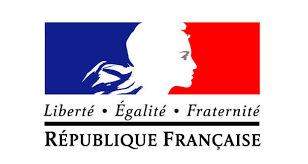     FICHE RECAPITULATIVE RELATIVE A L’ORGANISATIOND’UN ÉVÉNEMENT OU D’UNE MANIFESTATIONMODELES D’ANNUAIRE DE MANIFESTATIONNom de la manifestation / date / horaires / lieu(x)Avis Police MunicipaleAvis Direction Générale des ServicesAvis du MairedésignationquantitédemandedésignationquantitédemandeAssiettes de service659 Ouvre boite bonzer inox1Assiettes à dessert606 Planches à découper1Couteaux434 Limonadiers7Fourchettes620 Grands plats rectangulaires3Petites cuillères365 Grosses gamelles rondes5Grosses cuillères222 Couvercles2Verres ballon485Verres de bar411Coupes à champagne151Friteuse (petite)1Verres apéritif112Friteuse (grande 2 bacs)1Tasses à café362Barbecues2Percolateurs (cafetière)2Corbeilles à pain89Tables pin 2m pied fer15Pichets inox11Tables pin 2m pied bois18Pichets verre11Tables noires 2m11Pichets plastique23Tables 2m2011Grands saladiers13Petits saladiers68Plateaux ajourés 2m12Saladiers inox9Tréteaux33Bancs pliants 2 m pied fer27Ramequins80Bancs pliants 2,20 m30Bancs pliants 2m pieds bois20Couteau à pain1Bancs tubes 2 m44 Couperet à pain1Louche3Barnums 4mX3m8Seaux à champagne50Barnums avec bâchesOuiNonCouteau à découpe4Sono portable1Gros déboucheur bouteille1Barrières80Plateaux de service214Estrades bois4GerlesGrosses poubelles (container)2Boules Lumineuses4Grilles expo20Panneaux feutrines+ 22 pieds11Coffrets électriques7CaissonouiNonRemorque frigo1INVENTAIRE SALLE DES FETESINVENTAIRE SALLE DES FETESINVENTAIRE SALLE DES FETESINVENTAIRE SALLE DES FETESINVENTAIRE SALLE DES FETESINVENTAIRE SALLE DES FETESINVENTAIRE SALLE DES FETESDemande de matériel de :Demande de matériel de :                                pour le :DésignationquantitédemandeDésignationquantitédemande couteau à découpe3assiettes de service609gros déboucheur bouteille1assiettes à dessert541 couteau à pain1couteaux434couperet à pain1fourchettes616 limonadiers4petites cuillères365 ouvre boite bonzer inox1grosses cuillères222verres ballon485 grands plats rectangulaires3verres de bar324 grosses gamelles rondes4coupes à champagne249 couvercles3verres apéritif90Planche à découper1corbeilles à pain89estrades bois0pichets inox10tables rect 1m8090pichets verre9chaises (intérieur sdf)600pichets plastique23tables rondes ø18010grands saladiers13petits saladiers68saladiers inox8chariots (porte 80 assiettes)2tasses à café323chariots 3 étages2louche1seaux à champagne46Percolateurs (cafetière)2plateaux de service238Torchonsouinongrilles d'expo20Détail SONOmicro sans fil2micro pied1Coffrets électriques7Tuyau d'eauouinonvidéo projecteur1Barrières80M. OU Mmejeu de lumière scèneouinonPortable :Pupitre1Remise des clés le :Retour des clés le :Observations :LE SITE ET LA MANIFESTATIONLE SITE ET LA MANIFESTATIONThèmesÀ remplir par l’organisateur en relation avec le maire et les services de l’ÉtatOrganisateur (nom, coordonnées)Nom et nature de l’événementDates et horaires de l’événementCapacité d’accueil du/des sitesPrésence établissement recevant du public, chapiteau, tente et structures, plein air (espace clos en plein air), tribunes, gradins...Nombre de spectateurs attendus sur siteEffectif maximal attendu simultanémentPréparation ou distribution ou vente de produits alimentaires et/ou de boissons, de repas (oui, non, descriptions, documents à fournir : liste des professionnels distributeurs de repas, rappel des règles d’hygiène par ce guide http://www.ain.gouv.fr/un-guide-de-bonnes-pratiques-d-hygiene-pour-les-a1669.html)Rassemblement d’animaux vivants (oui, non descriptions)ORGANISATION DE LA SÛRETÉORGANISATION DE LA SÛRETÉThèmesÀ remplir par l’organisateur en relation avec le maire et les services de l’ÉtatCorrespondant/responsable sécurité de la manifestation (nom, coordonnées)Équipe organisatrice et bénévoles- Nombre de bénévoles- Missions des bénévoles- Modalités de « briefing » : oral, fiches missions, etc... se référer au plan Vigipirate (http://www.ain.gouv.fr/le-nouveau-plan-vigipirate-faire-face-ensemble-et-a3632.html) et aux guides réagir en cas d’attaque (http://www.gouvernement.fr/reagir-attaque-terroriste)Service d’ordre (sécurité privée)-Nombre d’agents ? Nombre d’agents féminins ?-Qualification (palpation de sécurité ?)Police municipale- Effectifs engagés- MissionsDispositif DDSP ou gendarmerie- Dispositif statique ou dynamique- Effectifs engagés- MissionsCoordination entre les acteurs- Communication radio/téléphoneDispositif de filtrage- Nombre d’accès (localiser sur un plan)- Horaires d’ouverture des accès- Mode de filtrageDispositif pour empêcher l’arrivée de véhicules- Interdictions de stationnement/circulation (prise d’arrêtés)- Fermeture d’accès/barrières/véhicules bloquants, etc. (localiser sur un plan)Stationnement-Nombre de parkings (localiser sur un plan)-Emplacement (s)-Nombre de places offertes (au total et par parking)-Mesures de sécurité éventuelles (gardien, navettes bus)Circulation-Neutralisation de voies (préciser lesquelles, à indiquer sur le plan des axes de circulation)-Déviations éventuelles (préciser lesquelles, à indiquer sur le plan des axes de circulation)Vérification avant le début de l’événement- Repérage et vérification de l’intégralité du site qui accueille l’événement. Une attention toute particulière devra être opérée sur les sacs abandonnés, les véhicules suspects...ORGANISATION DE LA SÉCURITÉORGANISATION DE LA SÉCURITÉThèmesÀ remplir par l’organisateur en relation avec le maire et les services de l’ÉtatCorrespondant/responsable sécurité (nom, coordonnées)Association agréée- Nom et tél du responsable- Nombre de bénévoles présents- Poste de secours (personnel, matériel, implantation à préciser sur un plan)SDIS- Centres de secours les plus proches (temps de route)- Point de rassemblement des moyens (localiser sur un plan)- Accès aux points d'eau incendie (localiser sur un plan)Moyens d’alerte des secours (téléphone, radio, ...)Voies de circulation des services de secours sur l’ensemble du site-accès prévus pour l’arrivée des secours (à indiquer sur le plan des axes de circulation)Moyens d’alerte et d’évacuation des spectateurs :-Moyens d’alerte (sonorisation, ...)-Sorties permettant l’évacuation (si nécessaire, à indiquer sur un plan)-Personnels encadrant l’évacuationMESURES DE POLICE ADMINISTRATIVEMESURES DE POLICE ADMINISTRATIVEThèmesÀ remplir par l’organisateur en relation avec le maire et les services de l’ÉtatMesures prises par l’autorité municipale- interdiction de stationnement- interdiction de circulation- interdiction de consommer de l’alcool sur la voie publique, etc.N° de téléphones d’urgenceN° de téléphones d’urgenceN° de téléphones d’urgenceN° de téléphones d’urgencePolice / GendarmeriePolice / Gendarmerie1717Service de secours (SDIS, SAMU)Service de secours (SDIS, SAMU)112112N° de téléphones de la manifestationN° de téléphones de la manifestationN° de téléphones de la manifestationN° de téléphones de la manifestationFonctionOrganismeNom – prénomN° de téléphone fixe / portable (le jour de la manifestation)OrganisationOrganisationOrganisationOrganisationSécuritéSécuritéSécuritéPoste de secours (association agréée de sécurité civile)